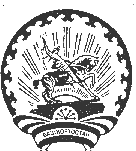       КАРАР                                                                                            РЕШЕНИЕ              3 »  июль  2020 й.                   №   50                      «3»  июля    2020г.О внесении изменений в решение Совета сельского поселения Верхнебишиндинский сельсовет муниципального района Туймазинский район Республики Башкортостан от 20.11.2017 года № 119 «Об установлении земельного налога на территории сельского поселения Верхнебишиндинский сельсовет муниципального района Туймазинский район Республики Башкортостан»  В соответствии с Федеральным законом от 6 октября 2003 года № 131-ФЗ 
«Об общих принципах организации местного самоуправления в Российской Федерации», Налоговым кодексом Российской Федерации, распоряжением Главы Республики Башкортостан от 1 июня 2020 года № РГ – 153 «О дополнительных мерах по повышению устойчивости экономики Республики Башкортостан с учетом внешних факторов, в том числе связанных с распространением новой коронавирусной инфекции», руководствуясь пунктом 2 части 1 статьи 4 Устава сельского поселения Верхнебишиндинский сельсовет муниципального района Туймазинский район Республики Башкортостан, Совет сельского поселения Верхнебишиндинский сельсовет муниципального района Туймазинский район Республики БашкортостанРЕШИЛ:1. Дополнить пункт 3 решения Совета сельского поселения Верхнебишиндинский сельсовет муниципального района Туймазинский район Республики Башкортостан от 20.11.2017 года № 119 «Об установлении земельного налога на территории сельского поселения Верхнебишиндинский сельсовет муниципального района Туймазинский район Республики Башкортостан» подпунктом 13 следующего содержания:«13) организации за налоговый период 2020 года и физические лица за налоговый период 2019 года в отношении земельных участков, предоставленных для размещения объектов торговли (торговых центров, торгово-развлекательных центров (комплексов)) площадью свыше 5000 кв.м, в случае заключения арендодателем объекта недвижимости с арендаторами дополнительных соглашений к договорам аренды, предусматривающих снижение арендной платы в 2020 году не менее чем на 30 %, и гостиничных комплексов при условии сохранения в течение всего периода действия освобождения среднесписочной численности работников указанных юридических и физических лиц не менее 90 % от количества работников в марте 2020 года». 2. Настоящее решение вступает в силу со дня его официального опубликования.3. Настоящее решение обнародовать в здании Администрации сельского поселения Верхнебишиндинский сельсовет муниципального района Туймазинский район Республики Башкортостан и разместить на сайте Администрации сельского поселения Верхнебишинскинский сельсовет муниципального района Туймазинский район Республики Башкортостан. 4. Контроль за исполнением настоящего решения возложить на комиссию по бюджету, налогам, вопросам муниципальной собственности (Мухаметшин А.М.).Глава  сельского поселения Верхнебишиндинский сельсоветмуниципального района Туймазинский районРеспублики Башкортостан                                                                                    Р.А.Миннуллин